Dossier à remplir informatiquement pour la facilité de lecture et de traitement et à adresser avec une note sociale au SIAO en format .pdf par mail à hebergement-logement@siao35.fr 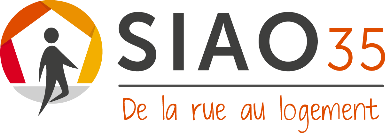 DEMANDE EFFECTUEE PAR NOM Prénom :Service/établissement :
☎ :  : 
DATE D’ENVOI : FICHE ADMINISTRATIVE IdentitéNOM :	Date de naissance :	Prénom :	Âge :	Situation familiale : Nationalité : Situation administrative (demandeur d’asile, titulaire d’une carte de séjour temporaire, débouté de sa demande d’asile, etc.) : En cas de titre de séjour, indiquer la date de fin de validité : Niveau lange française :  maitrisé   partiellement compris/parlé   besoin d’un outil de traductionSantéNuméro sécurité sociale : 
 Mutuelle	          CSS	          AME	          ALD	          Autre :  Demande en cours pour l’ouverture de droit Dossier MDPH :     OUI        NONSi oui, numéro du dossier :Ressources financières Salarié 		 RSA			 ARE Invalidité		 AAH			 Autre : Mesure de protection : 	 OUI        NON	Nature de la protection : 
Service : NOM Prénom du mandataire : ☎ :         : Conditions de vie et/ou d’hébergement actuelles 
 à la rue				 en hébergement 115/associatif dans le réseau amical		 dans le réseau familial dans le réseau communautaire 	 dans un ESMS précisez :  dans un logement			 autre précisez : Animal de compagnie OUI        NONNombre :                             Espèce et race :		Vacciné :  OUI        NON		Traitement antiparasitaire :  OUI        NONFICHE SOCIALEDémarches en cours (ex : Logement, emploi, santé, accès aux droits, etc.) :Accompagnement en cours :Contact des autres partenaires intervenant : 	Merci de joindre une note sociale rédigée par le travailleur social à l’origine de la demande.Conformément au RGPD, le bénéficiaire de cette demande doit être informé de la démarche et en accord avec les éléments transmis.  NOM Prénom :Service/établissement :☎ : :NOM Prénom :Service/établissement :☎ : :